Výroba mýdla – řešeníPracovní list je určen zejména pro žáky SŠ. Jeho cílem je seznámit žáky s chemickou reakcí, které probíhá při výrobě mýdla a s pojmem vyšší mastné kyseliny. Výroba mýdla________________________________________________________Do textu doplňte slova z nabídky:živočišný tuk, ionty hydroxidu, saponifikace, rostlinné oleje, uhlík, esterové vazby, mastné kyseliny, mýdlo, zmýdelnění, chemická reakce, triglycerid, louh, glycerolSádlo, ale i jiné živočišné tuky a rostlinné oleje obsahují molekuly mastných kyselin . Při přeměně sádla na mýdlo se musí přerušit esterové vazby mezi mastnými kyselinami u triglyceridů. K tomu účelu se použije louh, hydroxid sodný. Při smíchání louhu s tukem dochází k chemické reakci, při níž ionty hydroxidu sodného ve vodě přeruší vazby mezi uhlíkem a kyslíkem triglyceridu. Při tom vznikají tři molekuly mýdla a jedna molekula glycerolu. Tento proces se nazývá saponifikace, nebo zmýdelnění.Zapište chemickou reakcí proces zmýdelnění:(reakce tuku s hydroxidem sodným za vzniku mýdla a glycerolu)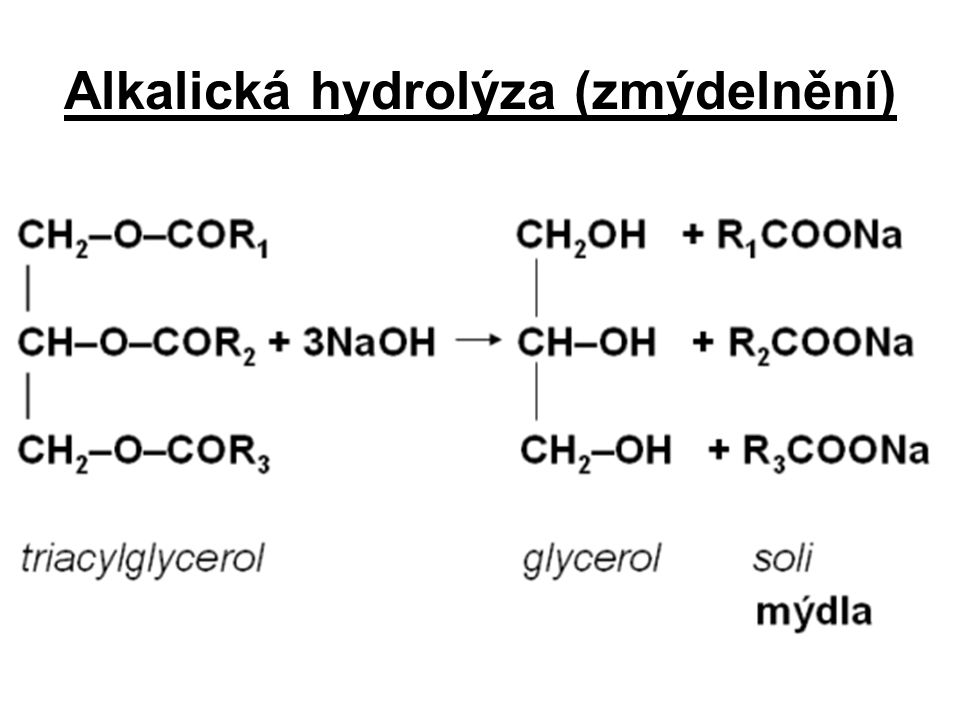 Vysvětli pojem - vyšší mastná kyselina.Vyšší mastná kyselina je kyselina s větším počtem atomů uhlíků, např palmitová, stearová.Podtrhni vyšší mastné kyseliny.kyselina palmitová, kyselina máselná, kyselina jantarová, kyselina stearová, kyselina valérová, kyselina linolová, kyselina olejová, kyselina ftalová 		Co jsem se touto aktivitou naučil(a):………………………………………………………………………………………………………………………………………………………………………………………………………………………………………………………………………………………………………………………………………………………………………